辽源盛东能源销售有限公司辽源盛东油气站安全现状评价公示表注：各机构一定如实填写，所有信息在日常检查、年度考核中均要核查。说明：为便于省局统计抓取信息，请统一用此电子表格填写上传、不得自行加行、加列、合并等。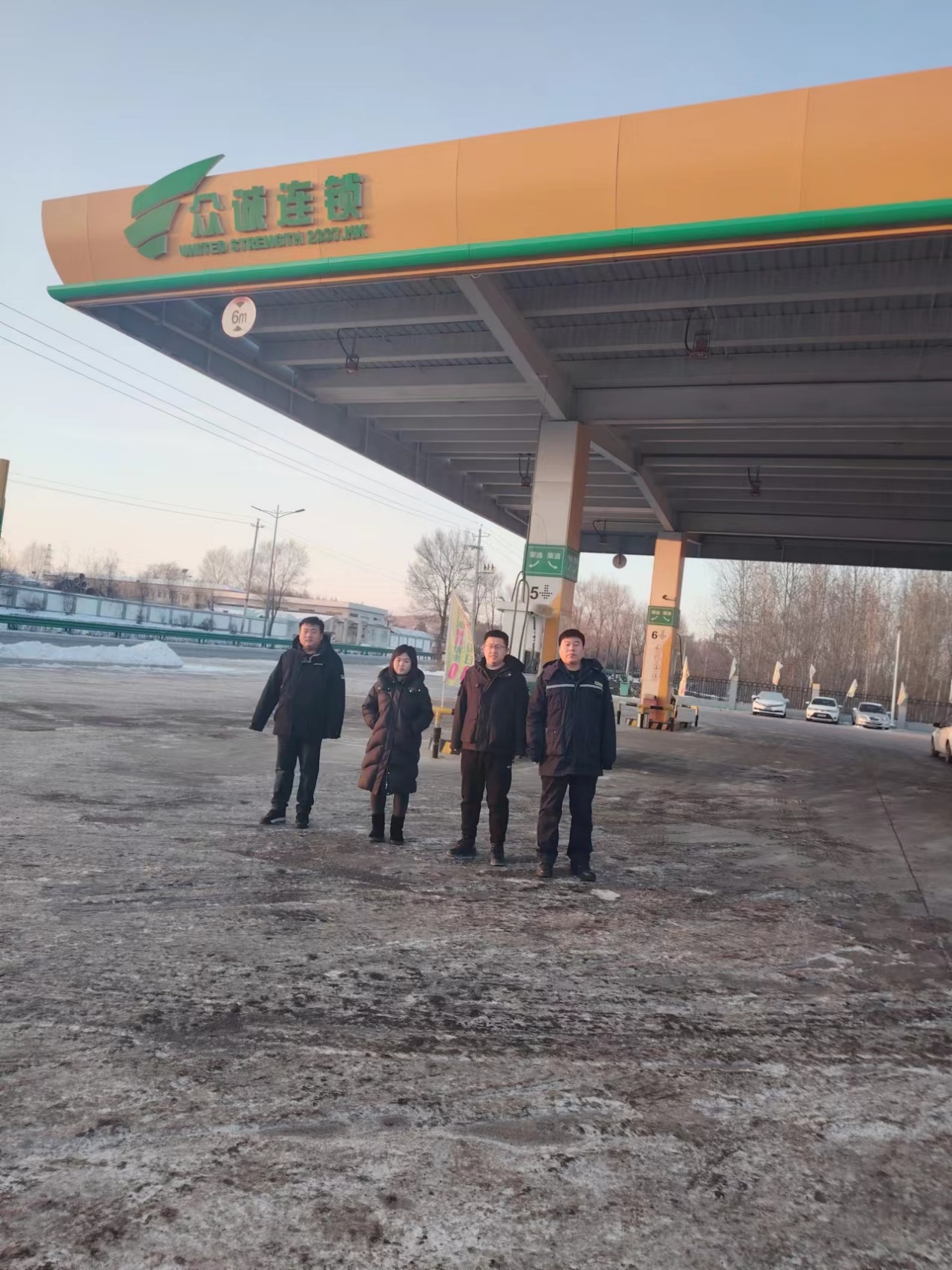 项目概况项目名称辽源盛东能源销售有限公司辽源盛东油气站安全现状评价行业类别成品油零售业项目概况项目业主唐亮项目性质安全现状评价项目概况项目地址辽源市龙山区寿山镇国庆村4组辽源市龙山区寿山镇国庆村4组辽源市龙山区寿山镇国庆村4组项目概况项目简介辽源盛东能源销售有限公司辽源盛东油气站规模：占地面积4595m2，站房占地面积162m2，罩棚投影面积864m2。该加油站现有4个双层SF埋地储罐，其中包括2个30m³柴油罐、2个30m³乙醇汽油储罐。根据《汽车加油加气加氢站技术标准》（GB 50156-2021）第3.0.9条，柴油折半计算为30m3，总容积为90m3，该加油站属三级加油站。加油站加油站西侧为外环路和架空电力线（杆高10米），外环路西侧为商混站；南侧为民房及民房烟囱，仓库（丙类）；东侧为箱式变压器，东北侧为民房及民房烟囱，北侧为空地。辽源盛东能源销售有限公司辽源盛东油气站规模：占地面积4595m2，站房占地面积162m2，罩棚投影面积864m2。该加油站现有4个双层SF埋地储罐，其中包括2个30m³柴油罐、2个30m³乙醇汽油储罐。根据《汽车加油加气加氢站技术标准》（GB 50156-2021）第3.0.9条，柴油折半计算为30m3，总容积为90m3，该加油站属三级加油站。加油站加油站西侧为外环路和架空电力线（杆高10米），外环路西侧为商混站；南侧为民房及民房烟囱，仓库（丙类）；东侧为箱式变压器，东北侧为民房及民房烟囱，北侧为空地。辽源盛东能源销售有限公司辽源盛东油气站规模：占地面积4595m2，站房占地面积162m2，罩棚投影面积864m2。该加油站现有4个双层SF埋地储罐，其中包括2个30m³柴油罐、2个30m³乙醇汽油储罐。根据《汽车加油加气加氢站技术标准》（GB 50156-2021）第3.0.9条，柴油折半计算为30m3，总容积为90m3，该加油站属三级加油站。加油站加油站西侧为外环路和架空电力线（杆高10米），外环路西侧为商混站；南侧为民房及民房烟囱，仓库（丙类）；东侧为箱式变压器，东北侧为民房及民房烟囱，北侧为空地。评价机构组及评价项目评价机构吉林省正光安全科技有限公司机构负责人易振环评价机构组及评价项目技术负责人王玉平过程控制负责人蒲秀荣评价机构组及评价项目项目评价组长朱影报告编制人何流评价机构组及评价项目报告审核人陈振芳项目安全评价师朱影、崔译文、冷兆国、何流、郭宏评价机构组及评价项目参与评价工作的注册安全工程师、技术专家评价活动主要信息签订合同时间2023年11月报告提交时间2023年12月评价活动主要信息安全评价类型安全现状评价安全现状评价安全现状评价评价活动主要信息到现场开展评价活动人员朱影、何流朱影、何流朱影、何流评价活动主要信息到现场开展评价活动时间2023年12月2023年12月2023年12月评价活动主要信息评价机构认为需要公开的其他信息评价活动主要信息评价结论依据《汽车加油加气加氢站技术标准》（GB50156-2021），本评价认为辽源盛东能源销售有限公司辽源盛东油气站的安全条件符合运行要求，具备安全生产条件。依据《汽车加油加气加氢站技术标准》（GB50156-2021），本评价认为辽源盛东能源销售有限公司辽源盛东油气站的安全条件符合运行要求，具备安全生产条件。依据《汽车加油加气加氢站技术标准》（GB50156-2021），本评价认为辽源盛东能源销售有限公司辽源盛东油气站的安全条件符合运行要求，具备安全生产条件。